 Музыкально-поэтический вечер по творчеству Расула Гамзатова                         (К  95-летию поэта)ЦЕЛИ: познакомить участников мероприятия с биографией и творчеством Р.Гамзатова.Задачи:обучающие: углубить знания обучающихся о творчестве Расула Гамзатова, об особенностях его поэтического мира;развивающие: формировать интерес к творчеству Гамзатова, раскрыть творческие способности школьников, совершенствовать навыки выразительного чтения наизусть;развивать читательскую компетентность;воспитательные: воспитывать в учениках уважение к отечественной литературе, истории, культурному наследию, патриотические чувства, стремление постигать прекрасное. ОБОРУДОВАНИЕ: компьютер, проектор, тематическая книжная выставка «Горящего сердца пылающий вздох», посвященная жизни и творчеству Расула Гамзатова, портрет    Р. Гамзатова,  эпиграф,  видеопрезентация , фотографии из семейного альбома,  подборка песенной тематики, отражающей ход мероприятия                                                                                              Печалью жизнь не убивай                                                                                                и ходишь на земле покуда,                                                                                                                 надейся, верь и уповай,                                                                                                  как будто бы в преддверье чуда                                                                                                                             Расул Гамзатов                                                 ХОД МЕРОПРИЯТИЯ                                                                         «Вся жизнь моя — в стихах моих» 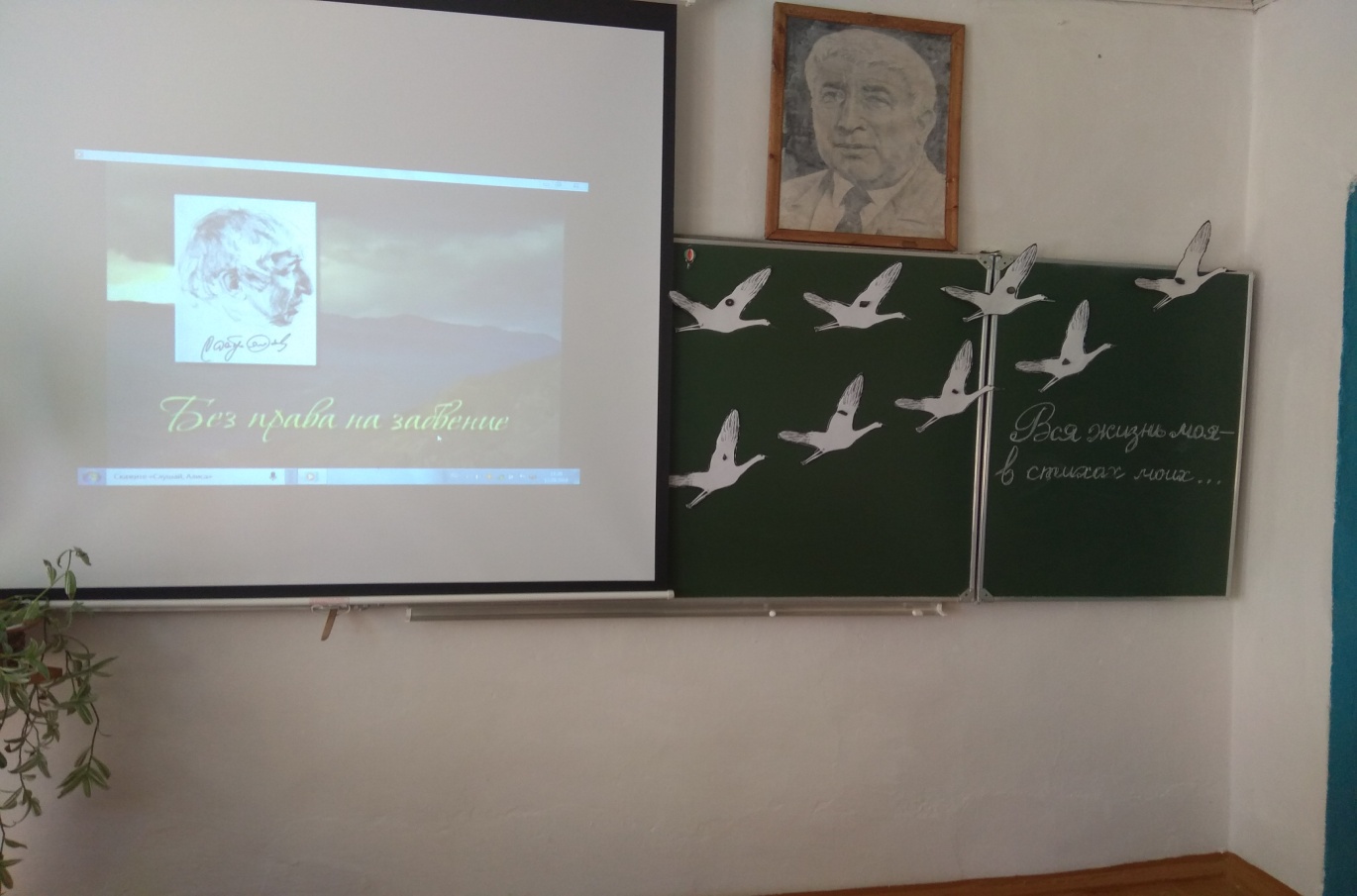 Лучшим и любимым сыном дагестанского народа является Народный поэт Дагестана Расул Гамзатов.
Расул Гамзатович Гамзатов родился в сентябре – этот месяц плодородия, буйства красок в природе, месяц свадеб и хмельного вина. Он родился в начале прошлого века в 1923 году, в горном селении  Цада, что в Дагестане.                                                                                                 (Слайд презентации)Родился я в горах, где по ущелью
Летит река в стремительном броске,
Где песни над моею колыбелью
Мать пела песню на аварском языке.Отец был первым учителем в поэтическом творчестве Расула. Из его уст он услышит народные легенды, сказки. А отцовские стихи будет знать наизусть все. Отец был больше, чем наставник. Таланту не научишь. Его можно лишь шлифовать. И в том была заслуга отца. Позже Расул станет подписывать стихи именем отца – Гамзатов (сын Гамзата).Чтец:  «Стихи о Гамзате Цадасе»Лишь ступив на житейскую сцену
В предназначенной роли, старик,
Я отца настоящую цену
Поневоле с годами постиг.
И любовь, и терпенье, и слово,
И крутая тропа в вышине
Воедино сливаются снова
Потому, что отец мой во мне.Ведущий:Расул начал писать стихи в 1932 году, печататься в 1937 году. Его первая книга на аварском языке вышла в 1943 году. Он  также переводил на аварский язык классическую и современную литературу: А.С. Пушкина, М.Ю.Лермонтова, В.Маяковского и др. После окончания  Буйнакского педучилища Расул Цадаса стал работать учителем в школе, которую когда- то окончил. Но даже тогда, он не знал, посвятит ли всю свою жизнь такой капризной музе, как Поэзия.Ведущий: Он меняет профессии: работает суфлером, помощником режиссера в аварском театре, сотрудничает в газете и на радио. В его жизни происходят важные события: переезд в Махачкалу, выход первой книги на родном языке.Ведущий:А в стране уже полыхает Великая Отечественная война. Война – большое личное горе Гамзатова. Погибли два его родных брата – Магомед и Ахильчи.Чтец: Отрывок из поэмы «Брат»Я не забыл глаза скорбящей мамы
И горький взгляд Гамзата Цадаса,
Когда плясали строки телеграммы
в ладонях потрясенного отца.Ведущий:Эти строки он пишет спустя 35 лет. Он не позволил своей боли выплеснуться тогда, понимая, народную боль, понимая, что жертвы несет весь народ, каждый аул, в который приходили похоронки.Чтец: Отрывок из стихотворения «Говорят, что посмертно»Говорят, что посмертно
Тела наши станут землею.
Я поверить готов
В немудреную эту молву.
Пусть я стану частицей
Земли, отвоеванной с бою, 
Той земли, на которой
Сейчас я всем сердцем живу.Ведущий:Памятный 1943 год ознаменуется рождением Расула Гамзатова как поэта. Выйдет первая книга на русском языке «Пламенная любовь и жгучая ненависть».Чтец: С головами поникшими
Над отцами погибшими
Встали мы…
Верность ваши обличиям,
Верность вашим обычаям – 
Мы храним!
Верность вашему воинству
И мужскому достоинству
Мы храним.(«Клятва сыновей»)Ведущий: Вечная благодарность потомков нашим защитникам, отвоевавшим мир на земле. И пришел День Победы. Солдаты вернулись домой и занялись мирным трудом.Ведущий:«Держа под мышкой несколько собственных книг, поэму «Дети Краснодона», имея в кармане членский билет Союза Советских писателей и скудное количество денег, я приехал в Москву, чтобы поступить в Литературный институт им. Горького. Там я понял, что долгое время принимал за золото стертые пятаки. Я по очереди влюблялся в разных поэтов: то в Блока, то в Маяковского, то в Есенина, то в Пастернака, то в аварца Махмуда, то в немца Гейне. Но любовь к Пушкину, Лермонтову осталась навсегда».Ведущий:Эта была одна из самых счастливых дорог Расула Гамзатова. Он стал одним из первых дагестанцев, кому довелось учиться в литературном институте. В 1950 году после окончания университета начинается его литературный путь, приходит известность. Первые стихи книги «Песни гор» полюбились читателям за мудрость и щедрость души.Чтец: Р.Гамзатов отрывок из стихотворения  «Мой Дагестан».                                                                                                              (Слайд презентации)Когда я, объездивший множество стран,
Усталый, с дороги домой воротился,
Склонясь надо мною, спросил Дагестан:
«Не край ли далекий тебе полюбился?»На гору взошел я и с той высоты,
Всей грудью вздохнув, Дагестану ответил:
«Немало краев повидал я, но ты
По-прежнему самый любимый на свете.Я, может, в любви тебе редко клянусь,
Не ново любить, но и клясться не ново,
Я молча люблю, потому что боюсь:
Поблекнет стократ повторенное слово.И если тебе всякий сын этих мест,
Крича, как глашатай, в любви будет клясться,
То каменным скалам твоим надоест
И слушать, и эхом в дали отзываться.Когда утопал ты в слезах и крови,
Твои сыновья, говорившие мало,
Шли на смерть, и клятвой в сыновней любви
Звучала жестокая песня кинжала.И после, когда затихали бои,
Тебе, Дагестан мой, в любви настоящей
Клялись молчаливые дети твои
Стучащей киркой и косою звенящей.Веками учил ты и всех и меня
Трудиться и жить не шумливо, но смело,
Учил ты, что слово дороже коня,
А горцы коней не седлают без дела.И все же, вернувшись к тебе из чужих,
Далеких столиц, и болтливых и лживых,
Мне трудно молчать, слыша голос твоих
Поющих потоков и гор горделивых».Ведущий:В статьях, выступлениях он подчеркивает необходимость уважения к народному творчеству, традициям, разрабатывает народные жанры застольных слов, колыбельных песен и кратких афористичных стихов.Чтец:Пусть ждет меня судьба лихая,
Но я скажу себе: «Держись!»
- Но жизнь ведь штука неплохая…
- Жизнь труса?  Разве это жизнь…Ведущий:«Поэзия без родной земли, без родной почвы – это  птица без гнезда», - писал поэт. Его поэзия выросла на национальной почве, на которой появлялись темы, образы его произведений.Чтец: Р.Гамзатов отрывок из стихотворения «Звезды»Горец, верный Дагестану,
Я избрал нелегкий путь,
Может, стану, может, стану
Сам звездой когда-нибудь.
По земному беспокоясь, 
Загляну я в чей  - то стих
Словно совесть, словно совесть
Современников моих.(«Звезды»)Ведущий:Особое место в творчестве поэта занимает тема любви : к матери, женщине, любимой. Эта лирика близка своим теплом, благородством, чистотой. Она трогает лучшие струны сердца.Гамзатов был счастлив в любви. Много прекрасных строк посвятил он своей  Патимат. Песня «Патимат»                                                                                                      (Слайд презентации)Ведущий:«Красиво любить, тоже нужен талант. Может быть, любви талант нужен больше, чем любовь таланту, любовь сопутствует таланту, но не заменит его».Ведущий:В поэзии Гамзатова образ матери всегда сердечен, нежен, трогателен. Сколько прекрасных слов сказано о ней, но поэт нашел новые, необыкновенные слова. Он не побоялся в выборе темы повториться. И оказалось, что его гимн матери зазвучал в мировой лирике.Чтец 
Изрек пророк:
- Нет бога, кроме бога!-
Я говорю:
- Нет мамы, кроме мамы!..-
Никто меня не встретит у порога,
Где сходятся тропинки, словно шрамы.

Вхожу и вижу четки,
на которых
Она в разлуке, сидя одиноко,
Считала ночи, черные, как порох,
И белы дни, летящие с востока.

Кто разожжет теперь огонь в камине,
Чтобы зимой согрелся я с дороги?
Кто мне, любя, грехи отпустит ныне
И за меня помолится в тревоге?

Я в руки взял Коран, тисненный строго,
Пред ним склонялись грозные имамы.
Он говорит:
- Нет бога, кроме бога!-
Я говорю:
- Нет мамы, кроме мамы!Ведущий:Хандулай – типичная горянка, мать пятерых детей. Держала на своих плечах весь дом, следила, чтобы всегда горел огонь в очаге. Но своим примером она показывала необходимость перемен в жизни женщины гор: садилась за парту, отказывалась от устаревших традиций. Была мудрой, понимающей людей в горе и радости.Чтец: Все то, что мной написано доселе, 
Сегодня до строки готов отдать
За песню ту, что мне у колыбели
Вблизи вершин ты напевала, мать.
Там, где вознесся к небу сопредельный
Кавказ, достойный славы и любви, 
Не из твоей ли песни колыбельной
Берут начало все стихи мои?«Автограф на книге, подаренной маме»
Ведущий:Известие о ее смерти пришло, когда Гамзатов был в Японии. Чувство раскаяния и мольбы о прощении приходят к поэту над могилой матери. Обращаясь ко всем детям, у кого матери еще живы, он говорит:Чтец:Если стали сердцем вы суровы,
Будьте, дети, ласковее с ней.
Берегите мать от злого слова,
Знайте, дети ранят всех больней.ВедущийКак и все горцы, Гамзатов высоко ценит настоящую дружбу. О наставнике – друге, который был, как надлежит учителю, олицетворением совести, строгим судьей, поэт пишет:ЧтецТяжелых льдов не растопить слезами,
Ты не зови друзей своих былых,
Они с коней живыми не слезали
И клятв не нарушали боевых.
Ушли друзья, ушли невозвратимо.
Их не вернешь ни зовом, ни мольбой.
И, раньше срока став седее дыма, 
Я голову склоняю пред тобой.Ведущий:Немало у Гамзатова стихотворений о друге, носителе святого побратимства, в котором и достоинство, и любовь к людям, и верность высокому товариществу. Верой в жизнь, в ее неодолимость звучит обращение к другу:Чтец:Скоро песни вернувшихся стай
Зазвенят над разбуженной чащей.
Хорошо, что ты рядом, Мустай,
Верный друг и поэт настоящий.Ведущий: И друзья отвечали ему преданной дружбой. Эдуардас Межелайтис признается: «Расула Гамзатова я люблю, как настоящего брата…Его нельзя не любить…Чувство любви льется через край его доброго и щедрого сердца. Его хватает всем: своему родному Дагестану, трудовому человеку, любимой женщине, прекрасной родной природе, героизму защитника Родины, всей великой нашей Родине…»Песня «Берегите друзей»	                          (Слайд презентации)Ведущий: Творчество Гамзатова оказалось на редкость благодатной почвой для рождения музыкальных произведений. Многие стихи поэта стали песнями. С ним работали известные композиторы:  Дмитрий Кабалевский, Ян Френкель, Раймонд Паулс, Александра Пахмутова, Юрий Антонов. Их исполняли: Иосиф Кобзон, Муслим Магомаев, Вахтанг Кикабидзе, Валерий Леонтьев, Ренат Ибрагимов, Лев Лещенко и многие другие. Песнями стали стихи: «Берегите друзей», «Пожелание», «Исчезли солнечные дни», «Есть глаза у цветов», «Боюсь я» и многие другие.Песня «Разве тот мужчина»Ведущий: Всем известно стихотворение «Журавли», ставшее песней – реквиемом.Оно было написано в 1965 году в Хиросиме. Гамзатов увидел проект памятника японской девочке с журавликом в руках. Узнав ее историю он был взволнован. Девочка лежала в госпитале. В надежде на выздоровление делала бумажных журавликов. Их должно было быть 1000. Но она не успела умерла. В день, когда поэт узнал эту историю, в небе Японии появились журавли. И пришло сообщение о смерти матери поэта.Ведущий: По дороге домой он думал о матери, о девочке с журавликами, о братьях, не вернувшихся с войны, и так родились стихи «Журавли».Ведущий: В 1968 году стихотворение «Журавли» в переводе Наума Гребнева было напечатано в журнале  «Новый мир». Оно попалось на глаза певцу Марку Бернесу. Сам Бернес в войну никогда не участвовал в боях, но он ездил выступать с концертами на передовую. И особенно ему удавались песни, посвященные войне. Очевидно, что война тоже была его личной темой. Прочитав стихотворение «Журавли», возбужденный Бернес позвонил переводчику Науму Гребневу и сказал, что хочет сделать песню. По телефону сразу же обсудили некоторые изменения в тексте. Гамзатов вспоминал: «Вместе с переводчиком мы сочли пожелания певца справедливыми, и вместо «джигиты» написали «солдаты». Это как бы расширило адрес песни, придало ей общечеловеческое звучание.Ведущий: Одна из вечных тем в лирике Гамзатова – философские размышления о времени и о человеке. А «время» - одно из наиболее частых слов в его стихах. Время как форма бытия. И время – век, эпоха. Без отдыха, без остановки шагать в ногу со своим временем, опережать его, служить ему – закон поэта.Ведущий: В глазах миллионов Гамзатов – величина почти  неприкосновенная, поэт, пресыщенный всенародной любовью и обласканный властями. Если судить по внешним приметам биографии, можно так и предположить, нарисовать образ «придворного поэта», который пребывает  в раю – без забот и печали. Но так ли это? Через удивление и потрясение, восторг и разочарование, обретения и потери пришел Гамзатов к прозрению: не будет, не должно быть у поэта легкой, удачливой жизни и отдельного от людей счастья, что за грехи придется платить по самому строгому и жесткому счету – собственной судьбой. «О многом сожалею, - признавался поэт со страниц газеты. – Сожалею, что не написал то, что мог написать. Но куда больший грех: писал то, что мог не писать».Ведущий: Познал Гамзатов и уловки века, и неверность людскую, и коварство близких. Не дошла в сохранности до читателя поэма «Шамиль», около тридцати лет находились под домашним арестом поэма «Люди и тени» и стихотворение «Аплодисменты».Чтец: Теперь я знаю сам давно,
Что лестница – вот жребий мой,
Высоко светится окно,
Ступенька под ногой…
И на которой ждет удар,
Узнать нам не дано.Ведущий: Поэту жаль, что время так быстро уходит. Он сравнивает его с мельницей, которая своими жерновами мелет человеческие годы. Трудно примириться с тем, что время ускользает. Но Гамзатов верил, что человек живет не зря. Нужно жить так, чтобы оставить след: «дом иль тропинку, дерево иль слово». Человек не в силах остановить время, но может служить людям, делать добро, а это остается грядущим поколениям.Чтец:Часы идут, и тикают, и бьют…
Что сделал ты, прислушиваясь к бою?
Или пришлось вести им счет минут
Бессмысленно растраченных тобою.Ведущий:  Сегодня мы говорили о Расуле Гамзатове как о живом. Встречая свой 80–летний юбилей, поэт просил у судьбы, у Бога ещё хотя бы год жизни, чтобы привести в порядок свои “земные” дела. Но жизнь распорядилась иначе… 3 ноября 2003 года поэт занял место в журавлином клине бессмертия. Восемь десятилетий своей жизни на земле он сумел использовать сполна. Он создал столько великих творений, что современникам и потомкам нужны еще долгие годы, чтобы осмыслить и оценить это бесценное наследие.(Слайд презентации «Журавли»)Поэзия Гамзатова будет жить, пока жив Дагестан. Он пророчески написал об этом стихотворении «Я памятник себе воздвиг из песен». Тема эта не нова в поэзии. Первым было стихотворение древнеримского поэта Горация, в русской поэзии вольный перевод его сделал Державин. Всем известен «Памятник» Пушкина. Расул Гамзатов продолжил эту традицию, но внес в стихотворение национальный калорит, отразил в нем черты времени.Чтец: Я памятник себе воздвиг из песен.
Он невысок, тот камень на плато,
Но если горный край мой не исчезнет,
То не разрушит памятник никто.
Ни ветер, что в горах по-волчьи воет,
Ни дождь, ни снег, ни августовский зной.
При жизни горы были мне судьбою, 
Когда умру, я стану их судьбой.
Поддерживать огонь мой не устанут,
И в честь мою еще немало лет
Младенцев нарекать горянки станут
В надежде, что появится поэт.
И мое имя, как речную гальку,
Не отшлифует времени поток.
И со стихов моих не снимут кальку,
Ведь тайна их останется меж строк.
Когда уйду от вас дорогой дальней
В тот край, откуда возвращенья нет,
То журавли, летящие печально,
Напоминать вам будут обо мне.
Я разным был, как время было разным,
Как угол – острым, гладким – как овал…
И все же никогда холодный разум
Огня души моей не затмевал.
Однажды мной зажженная лампада
Еще согреет сердце не одно,
И только упрекать меня не надо
В том, что мне было свыше не дано.
Я в жизни не геройствовал лукаво, 
Но с подлостью я честно воевал
И горской лирой мировую славу
Аулу неизвестному снискал.
Пусть гордый финн не вспомнит мое имя,
Не упомянет пусть меня калмык.
Но горцы будут с песнями моими
Веками жить, храня родной язык.
На карте, что поэзией зовется, 
Мой остров не исчезнет в грозной мгле.
И будут петь меня, пока поется
Хоть одному аварцу на земле.«Памятник»1-й ведущий:Он воспевал героев своего времени, возвращал из небытия героев прошедших веков и доказывал, что можно жить в этом мире так, чтобы не было стыдно за свои дела и поступки. Гамзатов своим жизненным примером показал всем, как много может достичь один человек, орудие которого - поэтическое слово.2-й ведущий:3 ноября 2003 года поэт занял место в журавлином клине бессмертия. Восемь десятилетий своей жизни на земле он сумел использовать сполна. Он создал столько великих творений, что современникам и потомкам нужны еще долгие годы, чтобы осмыслить и оценить это бесценное наследие.      Мероприятие заканчивается на фоне звучания мелодии из песни «Журавли».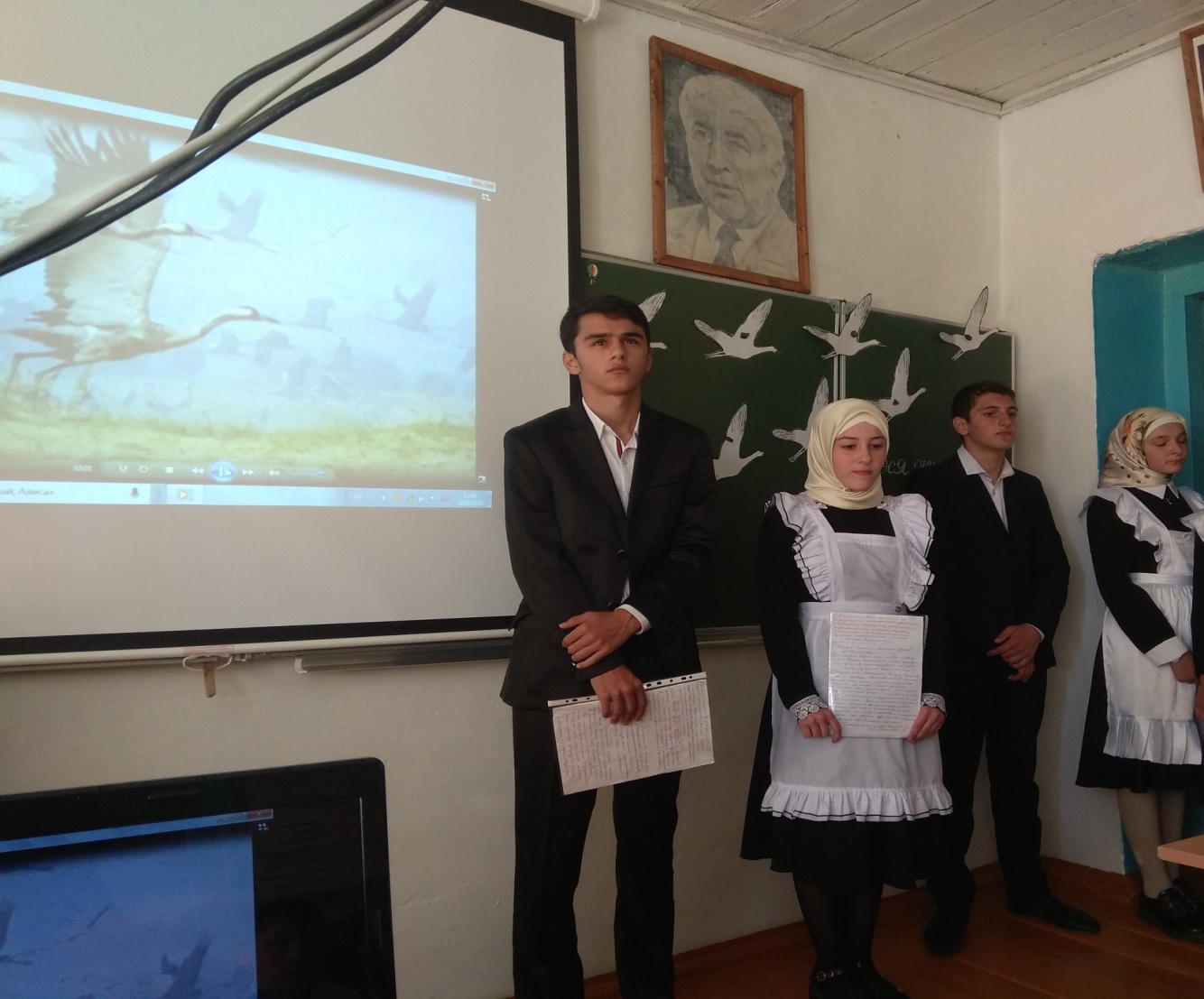 